Eastern Healthcare Preparedness Coalition 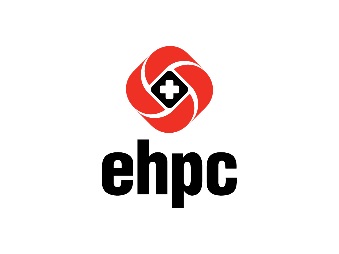 Meeting MinutesNovember 16, 2017, 9:30 AM – 12:00 PMMonroe CenterIntroductions completedMinutes approvedDale Griffin made the motion. Alan Parnell 2nd. HPP Grant update and Five to Ten Year Plan ReviewedDiscussed current status of grant. Duodotes are available. Filters and suits are in suits are being issued. Filters will be issued with 16-17 contracts. Contracts are out. Awaiting signatures. Information sharing packets will be presented at the November meeting. TrainingSMART moving to Continuum. HICS, ICS, Exercise Planning, HSEEP, TEEX courses requested for the region.120 to Landfall AAR and Corrective Action PlanCAP is populated. Plans to be finalized and training activity needed. Coalition Assessment ToolTool reviewed. Committee (executive) meeting in December.Must be completed by January 31st, 2018.Committee DevelopmentAST Alan ParnellSMAT IIIDale GriffinLTCNick White, Bill Marshall, Jennifer SmithExercise (120 to Landfall)Julie Furlough, Cindy Worthy, Kathy Sheppard, Jennifer Smith, and D. Price Education John Britt, Murry StroudCMS Rule UpdateBill Marshall is interested in how a licensed facility adds to the coalitions capacity. Provide information at “District” meetings.Communications UpdateMcMahan provided an update on FirstNet, radio testing as well as WebEOC testing. Regional Updates provided by:SMAT III – Nothing provided.PHPR ERO – Chempak Aptropine Expiring in Dec.  Preparedness Symposium May 17-19. DPR 1, 2, and 4 – UTVs, Shower trailers 42nd CST – Lt. Johns. Provided information about upcoming training.  EPI Update – Increase in Viral UptakeNCHEMC – Kiplan Clemmons – Hospital MOA and WebsiteState Wide Hurricane Exercise for 2018 will be based on Hugo. 42nd CST Ops BriefInformation about mission, scope, and trainings presented by Lt Johns. Elections for EHPC Chair and Co-Chair Motion made for Phil Ricks to remain chair by D. Griffin and 2nd by J. McArthur at August Meeting. Motion made for Dale Griffin for Co-Chair by A. Parnell and 2nd by D. Rousay at August Meeting. No challengers, no opposing. Nominations for Executive Committee Chair and Co-Chair Motion made for Cindy Worthy to remain chair by K. Clemmons and 2nd by J. McArthur at August Meeting.Motion made for Jim McArthur for Co-Chair by J. Hood and 2nd by K. Sheppard at August Meeting.No challengers, no opposing.2018 Coalition Meetings at the Monroe Center:Feb 15th, May 17th, Aug 16th, and Nov 15th AdjournedAlan Parnell made the motion. Dale Griffin 2nd. Eastern NC Disaster Symposium April 25th and 26th New Bern Convention CenterCISM TrainingApril 16thForsyth Medical CenterWinston Salem 